Questions pour le déUn enfant nie avoir dit des paroles blessantes à un autre enfant.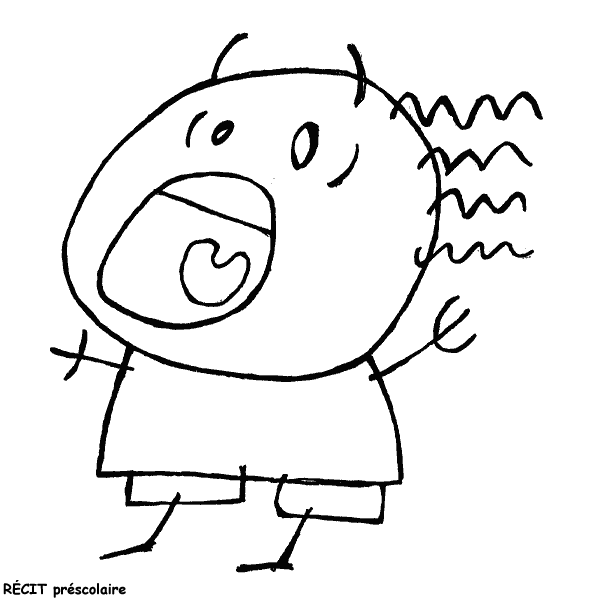 Que pourrait-il faire?Un enfant raconte un mensonge à un adulte.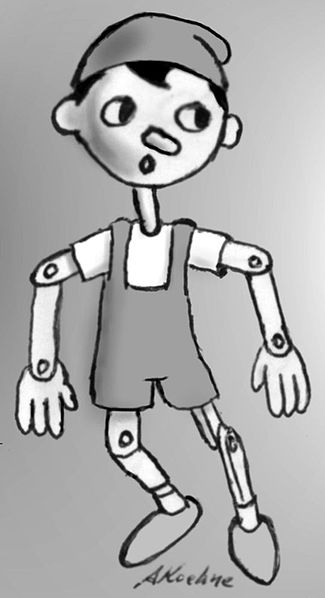 Que pourrait-il faire?Pinocchio by André KoehneUn enfant prend un objet de la classe et l’apporte à sa maison.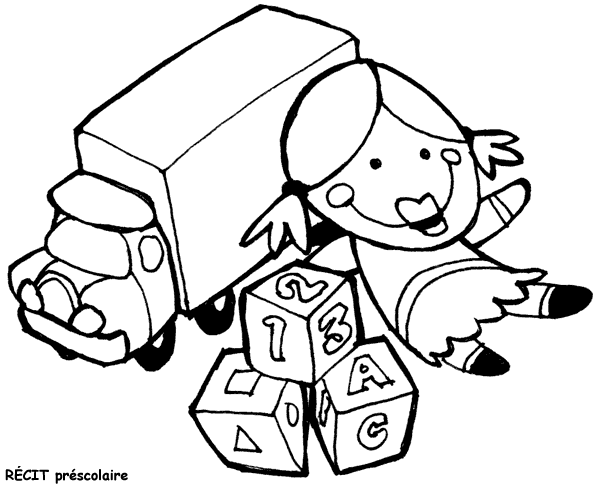 Que pourrait-il faire?Un enfant brise un objet de la classe en jouant avec.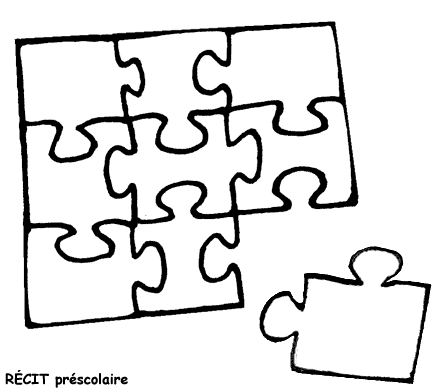 Que pourrait-il faire?Un enfant prend la collation d’un autre enfant parce qu'il n’en a pas.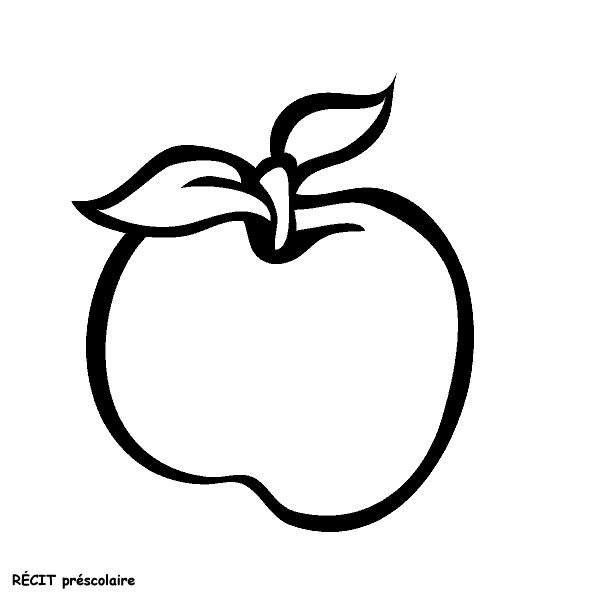 Que pourrait-il faire ?Un enfant cache un objet qui appartient à un autre enfant.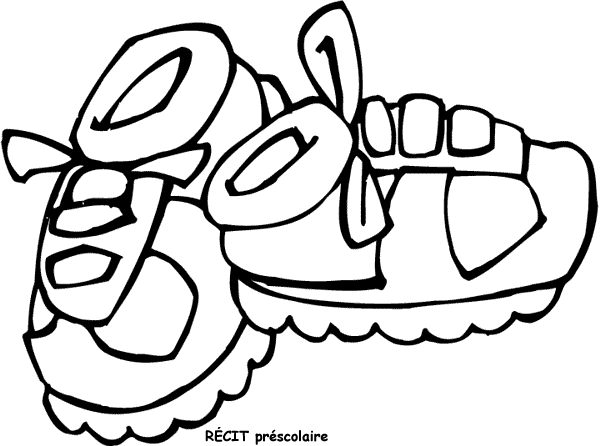 Que pourrait-il faire?